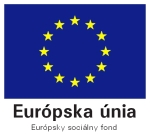 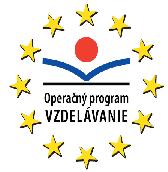 Poznávame slovné druhyZopakujme si:Podstatné mená vyjadrujú  __________________________________ .Pýtame sa na ne otázkou   ________________ .Prídavné mená označujú  ___________________________________ .Pýtame sa na ne otázkami _________________ .Slovesá označujú  ________________________________________ . Pýtame sa na ne otázkami __________________ .Priraď správne: ceruzka, tiger, rodina, pes, kniha, auto, dievčatáosoby                                  zvieratá                              veciPriraď im správne vlastnosti:fialový                                            vianočka         farebná                                          polevoňavá                                           koláčechutné                                            papierpšeničné                                        dúhajarný                                               kvetDoplň, čo robia:	Chlapi sa __________________ .                                      strážia             Psi __________ obydlie.                                                    odpočívajúNa dovolenke _____________ .                                         snovbordujúTigríčatá ____________ s mamou.                                    ležiaZoraď a napíš správne:neposlušné, teplá , varíme ,krásny, škola, varecha, kolobežka, dobrý, spím, sen, opaľujú sa , aktovkapodstatné mená                prídavné mená                  slovesáDoplň vety:Pes ________ na mačiatko.                      	           sediaV záhrade rozkvitli ___________ ruže.                                  červenéNavštívila ma moja _______________ .                                brešeDedko a babka ___________ na lavičke.                              spolužiačkaDostal som _________  aktovku.                                           NovúZopakujme si:Poznávame tieto slovné druhy (napíš aj otázku, ktorou sa na ne pýtame):______________________________________________________________________________________________________